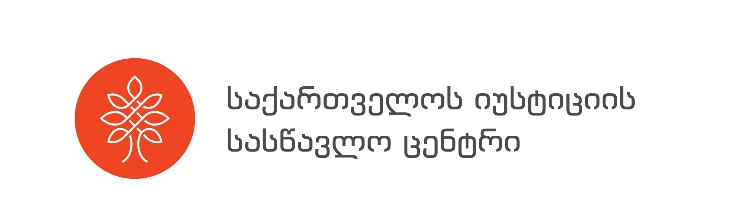 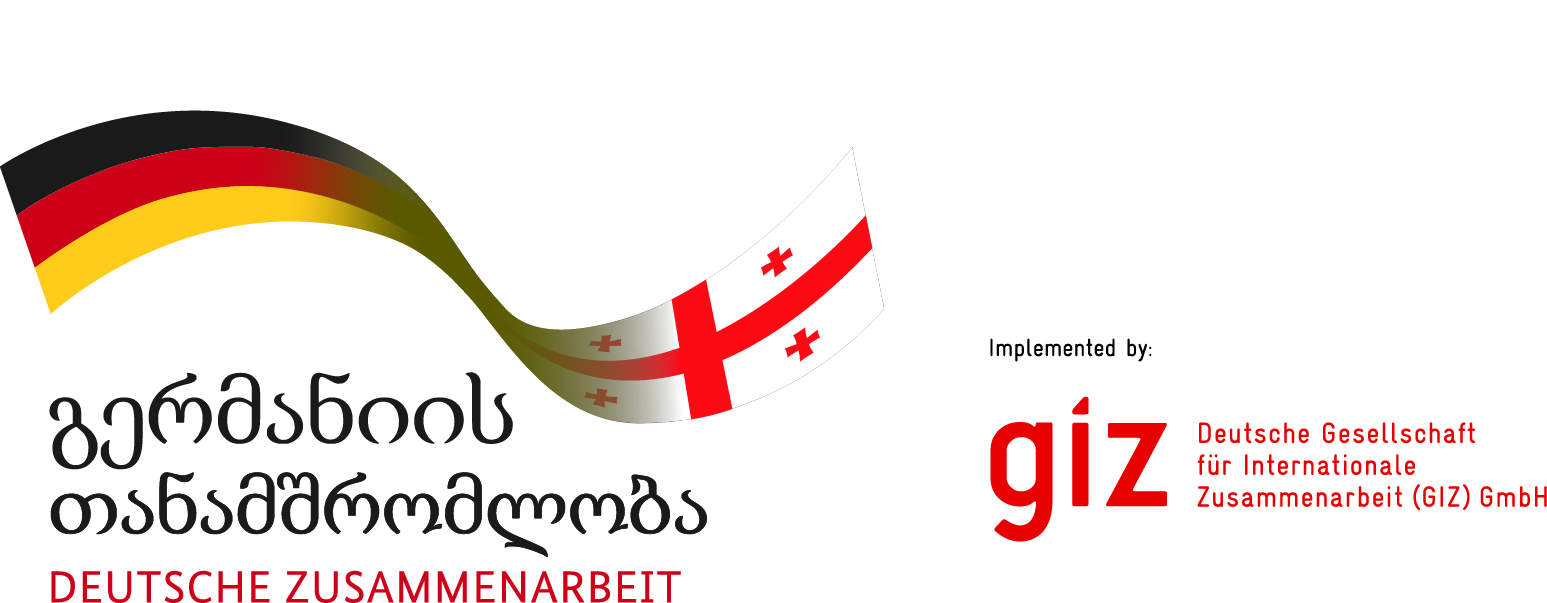 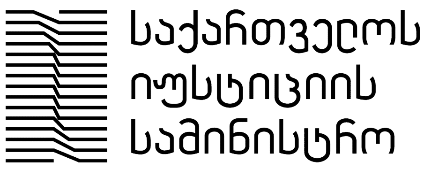 ევროკავშირის სამართლის იმიტირებული სასამართლო პროცესი 2019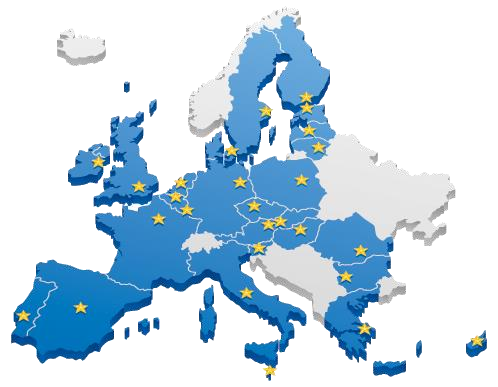 	მოსამართლეთა შერჩევაგანაცხადის ფორმათბილისი2019კომენტარი: შევსებულ განაცხადის ფორმასთან ერთად, გთხოვთ, გამოაგზავნოთ თქვენი რეზუმე შემდეგ მისამართზე - trainingcenter@tcj.gov.ge არაუგვიანეს 14 ნოემბრის 23:59 სთ-სა. Nსაკონტაქტო ინფორმაციასაკონტაქტო ინფორმაცია1სახელი, გვარი(მიუთითეთ საქართველოს მოქალაქის პირადობის დამადასტურებელი მოწმობის შესაბამისად)2პირადი ნომერი3სქესი4დაბადების თარიღი  5საკონტაქტო ტელეფონის ნომერი6ელექტრონული ფოსტის მისამართი უმაღლესი განათლება უმაღლესი განათლება უმაღლესი განათლება უნივერსიტეტის სრული დასახელებამინიჭებული ხარისხი (კონკრეტული სფერო)სწავლის პერიოდი (დღე/თვე/წელი)(....)-დან  (....)-მდეუნივერსიტეტის სრული დასახელებამინიჭებული ხარისხი (კონკრეტული სფერო)სწავლის პერიოდი (დღე/თვე/წელი)(....)-დან  (....)-მდესაშუალო განათლებასაშუალო განათლებასაშუალო განათლება(საჯარო/საშუალო) სკოლის სრული დასახელებამინიჭებული სტატუსისწავლი პერიოდი (დღე/თვე/წელი)(....)-დან  (....)-მდე მოტივაციამოტივაციამოტივაციაგთხოვთ, დაასახელოთ სამი მიზეზი (დაასაბუთოთ), თუ რატომ გსურთ ევროკავშირის იმიტირებული სასამართლო პროცესის ფარგლებში მოსამართლედ მონაწილეობა? (მაქსიმუმ 100-120 სიტყვა)გთხოვთ, დაასახელოთ სამი მიზეზი (დაასაბუთოთ), თუ რატომ გსურთ ევროკავშირის იმიტირებული სასამართლო პროცესის ფარგლებში მოსამართლედ მონაწილეობა? (მაქსიმუმ 100-120 სიტყვა)გთხოვთ, დაასახელოთ სამი მიზეზი (დაასაბუთოთ), თუ რატომ გსურთ ევროკავშირის იმიტირებული სასამართლო პროცესის ფარგლებში მოსამართლედ მონაწილეობა? (მაქსიმუმ 100-120 სიტყვა)123დამატებითი კითხვებიდამატებითი კითხვებიდამატებითი კითხვებიგაქვთ თუ არა იმიტირებულ პროცესებში მოსამართლედ მონაწილეობის გამოცდილება? (გთხოვთ, დაასახელოთ კონკრეტული პროექტები)გაქვთ თუ არა იმიტირებულ პროცესებში მოსამართლედ მონაწილეობის გამოცდილება? (გთხოვთ, დაასახელოთ კონკრეტული პროექტები)გაქვთ თუ არა იმიტირებულ პროცესებში მოსამართლედ მონაწილეობის გამოცდილება? (გთხოვთ, დაასახელოთ კონკრეტული პროექტები)გთხოვთ,  დაგვისახელოთ თქვენი ნაშრომები (მინიმუმ სამი), რომელიც ევროკავშირის სამართლის სფეროს უკავშირდება.გთხოვთ,  დაგვისახელოთ თქვენი ნაშრომები (მინიმუმ სამი), რომელიც ევროკავშირის სამართლის სფეროს უკავშირდება.გთხოვთ,  დაგვისახელოთ თქვენი ნაშრომები (მინიმუმ სამი), რომელიც ევროკავშირის სამართლის სფეროს უკავშირდება.